Projektgyűjtő adatlapVisszaküldési határidő 2015. július 15.!!!!!!Ügyfél adatai:1.1. Ügyfél minősítési kódja:  	1 - Belföldi természetes személy;	2 -Mikrovállalkozás; *                       Induló:  Működő:  	3 - Kisvállalkozás; **                        Induló:  Működő:  	4 - Középvállalkozás;***                        Induló:  Működő:  	5 - 1-4-be nem tartozó vállalkozás; 	6 - Nonprofit szervezet államháztartáson belül; 	7 - Nonprofit szervezet államháztartáson kívül. 	8 - Őstermelő 	9 – Szociális szövetkezet2. Projektjavaslatra vonatkozó információk:2.1. Fejlesztés megnevezése (projekt javaslat címe): ………………………………………………………………………………………………………………………………………………………………………………………………………………………………………………2.2.Megvalósítás tervezett helyszíne:…………………………………………………………………………………………………………….. ez székhely telephely fióktelephely lakhely tartózkodási hely Pétervásárai kistérség                     Bélapátfalvai kistérség2.3.A tervezett projekt célja (max. 500 karakter):………………………………………………………………………………………………………………………………………………………………………………………………………………………………………………………………………………………………………………………………………………………………………………………………………………………………………………………………………………………………………………………………………………………………………………………………………………………………………………………………………………………………………………………………………………………………………………………………………………………………………………………………………………………………………………………………………………………………………………………2.4.A tervezett fejlesztés részletes, tényszerű bemutatása (max. 2000 karakter)……………………………………………………………………………………………………………………………………………………………………………………………………………………………………………………………………………………………………………………………………………………………………………………………………………………………………………………………………………………………………………………………………………………………………………………………………………………………………………………………………………………………………………………………………………………………………………………………………………………………………………………………………………………………………………………………………………………………………………………………………………………………………………………………………………………………………………………………………………………………………………………………………………………………………………………………………………………………………………………………………………………………………………………………………………………………………………………………………………………………………………………………………………………………………………………………………………………………………………………………………………………………………………………………………………………………………………………………………………………………………………………………………………………………………………………………………………………………………………………………………………………………………………………………………………………………………………………………………………………………………………………………………………………………………………………………………………………………………………………………………………………………………………………………………………………………………………………………………………………………………………………………………………………………………………………………………………………………………………………………………………………………………………………………………….2.5.KöltségvetésA projekt minimális költsége, amiből még megvalósítható:	      ……………………Ft       A projekt maximális költsége, amiből megvalósítható:	          	                                 ……………………Ft2.6. Támogatható tevékenységek megjelölése:(Több tevékenység is bejelölhető a projektjavaslat alapján)⁭a. építés: felújítás korszerűsítés bővítés új építés⁭b. gépbeszerzés: használt  új eszköz ⁭c. eszközbeszerzés: használt  új eszköz ⁭d. rendezvény előkészítése és megvalósítása: egy alkalom rendezvény sorozat     ……….db/év    ……..év Rendezvény jellege:  kulturális,  hagyományőrző,  értékmegőrző,  helyi identitást erősítő,  környezetvédelemmel,  egészséges életmóddal kapcsolatos egyéb: …………………………………Rendezvény ingyenes: Igen  Nem ⁭e. képzés előkészítése és megvalósítása: legalább 5 alkalom , több mint 5 alkalom Képesítést ad: Igen  Nem Képzés tárgya:  élő idegen nyelvek: …………… informatika,  hagyományos mesterség:…………népi mesterség: …………………… egyéb:……………………............Célcsoport:  munkavállalók,  vállalkozók,  gyermek és ifjú korosztály,  nyugdíjasok.     egyéb: ……………………………..Képzés ingyenes: Igen  Nem ⁭f. marketing kiadvány  weblap  szórólap  egyéb: …………………………..3.1. Fejlesztés munkahelyet tart meg: ………………………………..alkalmazotti létszám főFoglalkoztatottakból hátrányos helyzetű****: …………………………………………. fő3.2. Új munkahelyet teremt: ……………………………………főEbből hátrányos helyzetű: …………………………………………. fő4.1 A fejlesztés környezetbarát?                           Igen                            Nem Ha igen, hogyan jelenik meg a fejlesztésben: …………………………………………………………………………………………………………………………………………………………………………………………………………………………………………………………………………………………………………………………4.2. Tartalmaz megújuló energiahasznosítást?     Igen                             Nem Ha igen, hogyan jelenik meg a fejlesztésben: …………………………………………………………………………………………………………………………………………………………………………………………………………………………………………………………………………………………………………………………5.1. A Mezőgazdaságból származó árbevétel aránya *****……………………………%	Képviselő neve: …………………………………………     Aláírás: .............................................................................                                                                                                                        p.hKelt: 	…………………………… 2015.	……………..................*Mikrovállalkozás fogalma:olyan vállalkozás, amely 10-nél kevesebb személyt foglalkoztat, és amelynek éves árbevétele és/vagy éves mérlegfőösszegének értéke nem haladja meg a 2 millió eurót.(a 800/2008/EK bizottsági rendelet I. Melléklet 2. cikk  (3) pont alapján)**Kisvállalkozás fogalma: olyan vállalkozás, amely 50-nél kevesebb személyt foglalkoztat, és amelynek éves árbevétele és/vagy mérlegfőösszegének értéke nem haladja meg a 10 millió eurót.(a 800/2008/EK bizottsági rendelet I. Melléklet 2. cikk (2) pont alapján)*** Középvállalkozás fogalma: olyan vállalkozás,  amely 250 főnél kevesebb személyt foglalkoztat, és amelynek éves árbevétele és/vagy mérlegfőösszegének értéke nem  haladja meg az 50 millió eurót vagy mérlegfőösszege nem haladja meg a 43 millió eurót.****Hátrányos helyzetű munkavállaló: - Az előző 6 hónapban nem állt rendszeresen fizetett alkalmazásban- Nem szerzett középfokú végzettséget vagy szakképesítést (ISCED 3), - 50 éven felüli személy- Egy vagy több eltartottal egyedül élő felnőtt- valamely tagállam olyan ágazatában vagy szakmájában dolgozik, amelyben 25%- kal nagyobb a nemi egyensúlyhiány, mint e tagállam valamennyi gazdasági ágazatára jellemző átlagos egyensúlyhiány, és ezen alulreprezentált nemi csoportba tartozik; vagy
- egy tagállam etnikai kisebbségéhez tartozik, és akinek szakmai, nyelvi képzésének vagy szakmai tapasztalatának megerősítésére van szüksége ahhoz, hogy javuljanak munkába állási esélyei egy biztos munkahelyen;Súlyosan hátrányos helyzetű munkavállaló:- Bármely olyan személy, aki legalább 24 hónapja(a 800/2008/EK bizottsági rendelet 2. cikk 18. pontja alapján)Fogyatékossággal élő munkavállaló:- akit a nemzeti jog fogyatékosnak elismert; -  aki elismerten fizikai, elmebeli vagy pszichológiai károsodásban szenved;(a 800/2008/EK bizottsági rendelet 2. cikk 20. pont alapján)*****2. számú melléklet a 23/2007. (IV. 17.) FVM rendeletA mezőgazdasági tevékenységből származó nettó árbevétel és annak nettó árbevételhez viszonyított arányának kiszámítása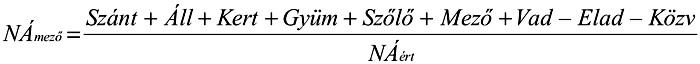 ahol:A számlálóban a mezőgazdasági tevékenységeinek (TEÁOR 01.1-től 01.7-ig) a kérelem benyújtását megelőző utolsó lezárt gazdasági évre vonatkozó árbevételeit tüntesse fel. Az állattenyésztés árbevételébe az állatok bértartása is beleszámít. A gépi bérmunka a mezőgazdasági szolgáltatások árbevételéhez tartozik.Eladásra vásárolt mezőgazdasági áruk nettó árbevétele: a mezőgazdasági árbevételt csökkenteni kell azoknak az eladott mezőgazdasági termékeknek a kérelem benyújtását megelőző utolsó lezárt gazdasági évre vonatkozó árbevételeivel, amelyeket értékesítési céllal vásároltak (pl. gabona felvásárlás után történő értékesítése).Közvetített mezőgazdasági szolgáltatások nettó árbevétele: azoknak az eladott mezőgazdasági szolgáltatásoknak a kérelem benyújtását megelőző utolsó lezárt gazdasági évre vonatkozó árbevételei, amelyeket értékesítési céllal vásároltak.A nevezőben a kérelem benyújtását megelőző utolsó lezárt gazdasági évre vonatkozó összes értékesítés nettó árbevétele szerepel.Sem a számlálóban, sem a nevezőben nem szerepel az áfa, a kompenzációs felár, valamint a támogatások értéke.A mezőgazdasági nettó árbevételbe nem számít bele a nem saját termelési szőlő feldolgozása.A tárgyévben elemi kárt szenvedett termelők a megyei kormányhivatal földművelésügyi igazgatósága által kiadott igazolás alapján megállapított árbevétel kieséssel a mezőgazdasági árbevételüket módosíthatják.Ügyfél neve:Képviseletre jogosult neve:Ügyfél székhelye/lakcíme:MVH regisztrációs szám:Kapcsolattartó neve:Kapcsolattartó telefonszáma:Ügyfél típusa szerint: adószám, adóazonosító, cégjegyzékszám vagy nyilvántartási szám.NÁmező= mezőgazdasági tevékenység nettó árbevételSzánt= szántóföldi növénytermesztés, gyepgazdálkodás nettó árbevételeÁll= állattenyésztés (állatok + állati termékek) nettó árbevételeKert= kertészeti termelés nettó árbevételeGyüm= gyümölcstermesztés nettó árbevételeSzőlő= szőlő és bortermelés nettó árbevételeMező= mezőgazdasági szolgáltatások nettó árbevételeVad= vadgazdálkodás nettó árbevételeElad= eladásra vásárolt mezőgazdasági áruk nettó árbevétele (ELÁBÉ)Közv= közvetített mezőgazdasági szolgáltatások nettó árbevételeNÁért= értékesítés nettó árbevétele